Title: Indirect magnetic resonance arthrography of the shoulder; a reliable diagnostic tool for investigation of suspected labral pathology.Running title: Indirect magnetic resonance arthrography of the shoulder.  Authors:			e-mail: farshid.fallahi@ncuh.nhs.uk Nick Green, MRCS			e-mail: nicholasgreen@doctors.org.uk 			e-mail: sarat.gadde@ncuh.nhs.ukLisa Jeavons, MRCS			e-mail: lisa.jeavons@ncuh.nhs.uk Patrick Armstrong, FRCS		e-mail: patrick.armstrong@ncuh.nhs.uk Leon Jonker, PhD			e-mail: leon.jonker@ncuh.nhs.uk Affiliation: North Cumbria University Hospitals NHS Trust,  Infirmary, .Please address all correspondence to: Dr Farshid Fallahi,    , Department of Radiology, Cumberland Infirmary, . e-mail: farshid.fallahi@ncuh.nhs.uk, Tel 01228 814349, Fax 01228 814825.Title: Indirect magnetic resonance arthrography of the shoulder; a reliable diagnostic tool for investigation of suspected labral pathology  AbstractPurpose. Indirect magnetic resonance arthrography (I-MRA) confers significant logistical advantages over direct MRA and does not require articular injection. In this study we determined the diagnostic performance of I-MRA in relation to conventional MRI and arthroscopy or surgery in detecting tears of the glenoid labrum, including Bankart lesions and Superior Labral Antero-Posterior (SLAP) tears in a standard clinical setting.Patients and methods. Ninety-one symptomatic patients underwent conventional MRI and I-MRA of the affected shoulder, followed by either arthroscopy or open surgery. The scans were interpreted independently by two experienced radiology consultants with a special interest in musculoskeletal radiology. Using the surgical findings as the standard of reference; sensitivity, specificity and diagnostic accuracy of conventional non contrast MRI and I-MRA in the detection of labral tears were calculated.  Results. The sensitivity of I-MRA was 95% and 97% respectively for two radiologists as opposed to 79% and 83% for conventional MRI. For both radiologists, the specificity of I-MRA, as well as MRI, was 91 % for detection of labral tears of all types. Accuracy of diagnosis was 93% and 95% respectively for two radiologists with Indirect MRA, compared to 84% and 86% with non contrast MRI.Conclusion. This retrospective study shows that I-MRA is a highly accurate and sensitive method for detection of labral tears. The data obtained supports the use of I-MRA as standard practice in patients with shoulder instability due to suspected labral pathology where further investigative imaging is indicated. Keywords: magnetic resonance imaging; indirect arthrography; shoulder; Bankart lesion; superior labral anterior to posterior (SLAP) lesion Introduction MRI has an important role in identifying the cause of shoulder instability and helping orthopaedic surgeons in deciding who might benefit from surgery. MR imaging for shoulder instability is mostly performed as direct contrast arthrography due to its higher accuracy over non contrast MRI [1]. Direct Magnetic Resonance Arthrography (D-MRA) which involves intra articular administration of gadolinium has become an established imaging modality for assessing different types of shoulder instability. Most published papers have reported sensitivities and specificities of over 90% in detecting labral lesions with this technique [1, 2, 3]. An alternative and less invasive technique was proposed over 20 years ago by Winalski [4], where intravenously administered contrast enhances the joint space and indirectly produces an arthrographic effect. This technique, Indirect MRA (I-MRA), has obvious advantages over D-MRA with better patient compliance and logistical preferences to radiology service [5]. A perceived weakness of shoulder I-MRA is the absence of controlled joint capsule fluid distension, which many authors feel is necessary for improving the diagnostic accuracy of subtle labral detachments [6, 7]. This concern led to early recommendations that I-MRA should not be used for the detection of labral tears [6]. There has since been a surprising paucity of widely published research in this area and the true accuracy of I-MRA has not yet been established. A relatively recent and larger scale study only evaluated superior labral lesions and utilised a non-exercise protocol for the I-MRA [8]. This therefore limits its relevance somewhat as it contradicts the recognised technique described by Vahlensieck, which requires exercise to facilitate contrast enhancement within the joint space [9].  Jung et al reported a high level of accuracy for I-MRA in detecting labral tears, with no significant difference when compared to D-MRA. However, the strength of these findings was limited by the small sample size, involving only 19 patients and other methodological issues [10]. The purpose of our study, as part of a standard clinical setup, was to determine the diagnostic performance of I-MRA in detecting tears of the glenoid labrum, including Bankart lesions and Superior Labral Anterior to Posterior (SLAP) lesions in comparison with conventional MRI and surgical findings. Material & Methods:PatientsIn this retrospective study we reviewed the records of all patients who had I-MRA and arthroscopy or open surgery of shoulder at our institution between January 2009 and December 2011. The technique of I-MRA as standard practice was agreed between the radiology and orthopaedic departments of our hospital. (Name of the Hospital Trust to be inserted if manuscript accepted). A formal consent was obtained from all patients for iv-gadolinium administration. Those who fulfilled the following criteria were included in this study. (a) I-MRA of the shoulder had been performed according to a standardised protocol at our institution; (b) arthroscopic or open evaluation of the shoulder had been performed post-imaging on the ipsilateral shoulder by a specialist orthopaedic surgeon at our institution; (c) the operative note provided precise details of the intra-operative findings, crucially regarding labral pathology. Exclusion criteria were surgery for infection, tumour or open surgery without labral assessment, renal impairment (creatinine clearance less than 30 ml/min), known allergy to contrast agent and pregnancy. I-MRA Imaging ProtocolImaging was performed using a 1.5 Tesla Siemens Avanto scanner with shoulder Array coil (4 elements coil design with 4 integrated preamplifiers). The shoulder was placed in the dedicated shoulder coil with the arm in external rotation and hand in supination, position stabilized by a sand bag in the hand to minimize arm movement. Following standard MRI sequences of the shoulder including paracoronal T1, paracoronal PDFS, sagittal STIR and axial T2 MEDIC sequences, patients were given intravenous injection of Gadoteridol [ProHance/BRACCO] at a dose of 0.2 ml/kg body weight up to a maximum of 15ml. Thereafter, patients performed a succession of standard exercises consisting of abduction, adduction and rotation of the shoulder for 15 minutes [11]. Post contrast and post exercise paracoronal T1FS and Axial T1FS images were obtained. Slice thickness was 3mm and inter slice gap was 10% for all settings; the field of view dimension was 160mm. Table 1 shows MRI imaging protocol details.[Table 1 to be inserted here]Analysis of MR ImagesAll studies were reviewed independently by 2 consultant radiologists with special interest in musculoskeletal imaging with 14[F.F] and 6[S.G] years experience. The radiologists were blinded to each other at the time of reporting and blinded to the results of arthroscopy or open surgery.  The diagnostic criteria applied were those described in the literature including high signal in the labrum reaching articular surface, contour irregularity, contrast material dissection into a cleft in the labrum; absence of labrum around the glenoid; marked labral deformation; fragmentation of the labrum; displacement of the labrum from its anatomical position [12, 13]. Figures 1-8 show different types of labral pathologies on post contrast T1 FS images with regards to our diagnostics criteria. Lesions reported on MR were recorded according to their location as anterior, superior or as a combination of those. The distribution of diagnostics findings and individual reporting were summarized in table 2. The diagnostic accuracy of MRI and I-MRA for labral tears was summarized in table 4.Surgical EvaluationRecords of the study population were obtained and the operative notes were examined. Labral assessment had been undertaken in all cases using open or arthroscopic means and was clearly documented. Surgery had been performed or supervised by a consultant orthopaedic upper limb specialist. Arthroscopic procedures utilised a posterior portal for inspection of the glenohumeral joint and additional portals had been created as required. Open anterior stabilisations utilised a standard delto-pectoral approach. The operating surgeon had been aware of the MR findings at the time of surgery and the presence or absence of labral lesions including their location, suggested by reporting radiologists on the basis of the I-MRA, had been recorded. These surgical findings constituted the reference standard against which MR findings were compared.Statistical analysisData was collated in Microsoft Excel 2007, and further analysed and interpreted using SPSS Statistical Package for Social Sciences (SPSS) version 17.0 (SPSS Inc. Chicago, IL, USA, 2007). As a measure of exactness, sensitivity, specificity, accuracy, positive predictive value (PPV) and negative predictive value (NPV) were calculated. Kappa statistic was calculated to determine the level of inter-rater agreement for the two reporting radiologists. The surgical finding was considered the golden standard.Results:The primary referral indication for I-MRA at our institution was instability (70 patients), manifested by prior dislocation, subluxation, pain and clicking. Less common indications included painful restricted range of motion (16 patients) and stiffness (5 patients). The patient group included 17 women (mean age 35 years; range, 15 – 70 years) and 74 men (mean age 32 years; range, 16 – 64 years). Two of the male patients, and none of the female patients, had previously undergone surgery in their symptomatic shoulders - both were anterior stabilisations of Bankart lesions. The MRI reports on the presence or absence of labral pathology were correlated with the intra-operative findings. Of the 91 patients, in 33 patients no labral pathology could be detected during the surgical procedure. In three patients of this group a labral tear was reported on I-MRA and conventional MRI by both radiologists.  These patients underwent surgical intervention due to other pathologies seen on I-MRA including rotator cuff tears, AC joint osteoarthritis with subacromial bursitis and synovitis, however the labrum was precisely evaluated during the surgical procedure. Of the 58 who did have labral pathology, diagnosed upon arthroscopy, 5 had a SLAP lesion and 53 an anterior lesion. In 8 patients of this group with surgical confirmation of labral tear, the conventional MRI failed to demonstrate this by both readers, however the I-MRA correctly diagnosed the labral tear. One SLAP tear was misinterpreted as normal labrum by reader2 on both conventional and I-MRA. An anterior labral lesion was not identified by reader2 on conventional MRI, however, it was diagnosed on I-MRA. In all other patients both non contrast MRI and I-MRA showed a labral tear by both readers. Table 3 summarises the distribution of diagnostic findings via different modalities. None of the 91 patients experienced any adverse events during the I-MRA protocol. For the calculation of specificity, sensitivity and accuracy of conventional MRI and I-MRA, the surgical findings were classed as the true result. Table 4 summarises the findings with specificity, sensitivity, accuracy, positive and negative predictive values for MRI and I-MRA for both readers. In total, with I-MRA, for 5 patients the diagnostic and surgical findings did not match for reader1 and for 6 patients for reader2. In the two patients that were deemed negative for any labral pathology by I-MRA by both readers, the respective diagnoses subacromial subdeltoid (SASD) bursitis and synovitis were made; however, for the latter a labral tear was not discounted. In three patients in whom false-positive I-MRA pathology was established, one patient had a full thickness tear of the supraspinatus tendon, also diagnosed on I-MRA whereas in the other patients no lesion was found during surgery. [Table 2 to be inserted here][Table 3 to be inserted here]Table 4 to be inserted hereDiscussion: MRI is a sensitive and highly useful technique in assessment of shoulder instability.  Conventional MR without intravenous or intra articular contrast was shown to be sensitive and accurate in detection of anterior labral tears, but less accurate for superior labral tears [12]. A more recent study by Phillips et al has also concluded that conventional MR is poorly specific and less accurate in detection of superior labral tears [25].  Conventional MR imaging with 3 T scanners appear more promising. Thomas Magee and David Williams have retrospectively compared non contrast MR obtained on a 3T scanner with arthroscopy and demonstrated high sensitivity between 86-90% and 100% specificity for diagnosing SLAP tears, anterior and posterior labral tears [23].  Our study performed on a 1.5 T scanner has shown non contrast MRI to have slightly lower sensitivity between 79% to 83% and specificity of 91% for detection of all types of labral tears. Eight labral tears seen on I-MRA by reader one and 9 labral tears seen on I-MRA by reader two were not seen on conventional MRI (Figures 6 and 7).Direct MRI arthrography is well established for assessment of shoulder instability [1,2,14]. Compared to arthroscopy as the gold standard, D-MRA has shown a sensitivity of 82% and specificity of 98% for overall detection of SLAP lesions and 66% of SLAP lesions could be classified correctly [15]. Simone Waldt et al in a retrospective evaluation of accuracy of MRA in classification of antero inferior labral injuries showed a sensitivity of 88%,  specificity of 91% , accuracy of 89% , and negative and positive predictive values of 88% and 91% respectively [16].  Despite obvious superiority of D-MRA over non contrast MRI, D-MRA is an invasive investigation requiring intra-articular contrast injection under fluoroscopic or ultrasound guidance, which demands additional radiologist time and expertise. The technique of fluoroscopic guidance is more widely practiced which requires ionizing radiation. Intra-articular positioning of the needle, although usually safe, may contribute to patient morbidity. In a review of 135 patients who underwent D-MRA, 66% experienced transient, but significant delayed onset pain in the joint [17]. Indirect MRA with intravenous administration of gadolinium has been investigated as an alternative less invasive technique. MR studies in German academic journals from late 1990’s and 2000 have presented promising results with I-MRA. These initial small studies reported specificities of 85%-92% and sensitivities of 90%-91% for diagnosing labral tears. Studies have shown that 15 minutes of exercise following intravenous gadolinium injection prior to MRI, increases signal intensity in the joint and improves the sensitivity in the detection of shoulder pathology [18, 19]. A study by Oh et al, encompassing 36 patients, reported a lower specificity and sensitivity in the detection of superior labral tears, but better results in detection of anterior labral tears by I-MRA [21]. In our study comparing conventional MRI with I-MRA, labral tears were diagnosed with a sensitivity, specificity and accuracy of 79% & 83%, 91% (identical outcome for each radiologist), and 84% & 86% respectively with conventional MRI and 95% & 97%, 91% (identical outcome for each radiologist) and 93% & 95% respectively with I-MRA. A prospective study of 35 patients assessed the value of I-MRA with exercise in detecting SLAP lesions and has shown a sensitivity, specificity and accuracy of 91%, 85% and 77% respectively [20]. Our study results of I-MRA are largely comparable and better to the earlier results published in the literature. Three patients were incorrectly diagnosed to have labral tear on I-MRA. In two of these patients subtle enhancement in the labrum was reported as a tear and in another patient a sub labral recess was mistaken for a tear (Figures 10).  I- MRA has also failed to clearly demonstrate 2 tears seen at arthroscopy by reader1 and 3 tears by reader2. In two of these cases the tear could be seen retrospectively; in one other case it was difficult to detect the tear even in retrospect (Figure 9). A large study comprising 104 patients, comparing non contrast MRI with non exercise I-MRA in assessment of superior labral lesions, non contrast conventional MR has shown accuracy of 70-83% as compared to 78-87% for I-MRA. The same study has also shown I-MRA to be more sensitive but less specific than conventional MR in detection of superior labral lesions [8].  Our study, which incorporated a 15 minute exercise regime, supports the theory that exercise prior to scanning improves diagnostic accuracy. I-MRA is also reported to be accurate in assessment of post operative shoulder. A retrospective review of small number of patients in assessment of recurrent injury after surgery has shown Indirect MR arthrography had 100% accuracy for recurrent labral tear detection, whereas direct MR arthrography and non enhanced MR imaging had accuracies of 67% and 75%, respectively [24]. Our study has only 2 patients with previous shoulder surgery and in both these cases I-MRA and non contrast MRI have shown recurrent tear by both readers (Figure 11). The main limitation of this study concerns to retrospective analysis of data obtained in everyday practice. Only patients from one hospital were included. However, the demographics of this cohort were very similar to those reported in the literature; more men than women have SLAP lesions and on average they present in their mid-thirties [22]. In order to be able to draw definitive conclusions on the merits of I-MRA in relation to D-MRA, a comparative prospective study needs to be conducted, comparing both techniques. Currently, one such clinical trial is registered on the website clinicaltrials.gov [26]. The outcome of this study may provide further evidence to establish whether I-MRA should be replacing D-MRA or if they have an equal level of sensitivity, specificity and accuracy. If the latter is the case then I-MRA should have the edge because of a superior safety profile as a procedure and its lesser impact on the logistics within a radiology department.Conclusions:Results from this study match or surpass the sensitivity, specificity and accuracy of I-MRA reported in earlier published literature. This study provides further evidence that I-MRA performed following standard exercise is highly accurate in diagnosing labral tears and can be a very useful tool in assessing patients with shoulder instability.Conflict of interest: The authors declare that they have no conflict of interestReferences:Fritts HM, Craig EV. MRI of the shoulder. Semin Ultrasound CT MR 1994; 15: 341 – 365.Flannigan B, Kursunoglu-Brahme S, Snyder S, Karzel R, Del Pizzo W, Resnick D. MR Arthrography of the shoulder: comparison with conventional MR imaging. AJR Am J Roentgenol 1990; 155:829-832Palmer WE, Caslowitz PL (1995). Anterior shoulder instability: diagnostic criteria determined from prospective analysis of 121 MR arthrograms. Radiology 197:819-25Winalski CS, Weismann BN, Aliabadi P, et al. Intravenous GD-DTPA enhancement of joint fluid: a less invasive alternative for MR Arthrography. Radiology 1991; 181:304. Vahlensieck M, Sommer T. Radiologe. Indirect MR arthrography of the shoulder. An alternative to direct MR arthrography? 1996; 36:960-5. Steinbach LS, Palmer WE, Schweitzer ME. Special focus session, MR arthrography. Radiographics. 2002; 22:1223-46. Bergin D, Schweitzer ME. Indirect magnetic resonance arthrography. Skeletal Radiol. 2003;  32:551-8.Dinauer PA, Flemming DJ, Murphy KP, Doukas WC. Diagnosis of superior labral lesions: comparison of noncontrast MRI with indirect MR arthrography in unexercised shoulders. Skeletal Radiol. 2007; 36:195-202. Vahlensieck M, Lang P, Sommer T, Genant HK, Schild HH. Indirect MR arthrography: techniques and applications. Semin Ultrasound CT MR. 1997; 18:302-6. Jung JY, Yoon YC, Yi SK, Yoo J, Choe BK. Comparison study of indirect MR arthrography and direct MR arthrography of the shoulder. Skeletal Radiol. 2009; 38:659-67. Wallny T, Sommer T, Steuer K, Vahlensieck M, Wagner UA, Schmitz A, Schmitt O. Clinical and nuclear magnetic resonance tomography diagnosis of glenoid labrum injuries. Unfallchirurg 1998; 101:613- 618.Legan JM, Burkhard TK, Goff WB 2nd, et al. Tears of the glenoid labrum: MR imaging of 88 arthroscopically confirmed cases. Radiology 1991; 179:241–246Probyn LJ, White LM, Salonen DC, Tomlinson G, Boynton EL. Recurrent symptoms after shoulder instability repair: direct MR arthrographic assessment— correlation with second-look surgical evaluation. Radiology 2007; 245:814–823Chandnani VP, Yeager TD, DeBerardino T, Christensen K, Gagliardi JA, Heitz DR, Baird DE, Hansen MF. Glenoid labral tears: prospective evaluation with MRI imaging, MR arthrography, and CT arthrography. AJR Am J Roentgenol. 1993; 161:1229-35.Waldt S, Burkart A, Lange P, Imhoff AB, Rummeny EJ, Woertler K. Diagnostic performance of MR arthrography in the assessment of superior labral anteroposterior lesions of the shoulder. AJR Am J Roentgenol. 2004; 182:1271-8.Waldt S, Burkart A, Imhoff AB, Bruegel M, Rummeny EJ, Woertler K. Anterior shoulder instability: accuracy of MR arthrography in the classification of anteroinferior labroligamentous injuries. Radiology. 2005; 237:578-83.Giaconi JC, Link TM, Vail TP, Fisher Z, Hong R, Singh R, Steinbach LS. Morbidity of direct MR arthrography. AJR Am J Roentgenol. 2011; 196:868-74.	Vahlensieck M, Sommer T, Textor J, et al. Indirect MR arthrography: technique and applications. Eur Radiol 1998; 8:232-235.Vahlensieck M, Peterfy CG, Wischer T, Sommer T, Lang P, Schlippert U, Genant HK, Schild HH. Indirect MR arthrography: optimization and clinical applications. Radiology 1996; 200:249-254.Herold T, Hente R, Zorger N, Finkenzeller T, Feuerbach S, Lenhart M, Paetzel C. Indirect MR-arthrography of the shoulder-value in the detection of SLAP-lesions. Rofo. 2003; 175:1508-14. Oh DK, Yoon YC, Kwon JW, Choi S-H, Jung JY, Bae S, Yoo J. Comparison of Indirect Isotropic MR Arthrography and Conventional MR Arthrography of Labral Lesions and Rotator Cuff Tears: A Prospective Study. AJR 2009; 192:473-479Weber SC, Martin DF, Seiler III JG, Harrast JJ. Superior Labrum Anterior and Posterior Lesions of the Shoulder: Incidence Rates, Complications, and Outcomes as Reported by American Board of Orthopedic Surgery Part II Candidates. Am J Sports Med. 2012; doi: 10.1177/0363546512447785Magee TH, Williams D.  Sensitivity and specificity in detection of labral tears with 3.0-T MRI of the shoulder. AJR Am J Roentgenol. 2006 Dec;187(6):1448-52.Wagner SC, Schweitzer ME, Morrison WB, Fenlin JM Jr, Bartolozzi AR. Shoulder instability: accuracy of MR imaging performed after surgery in depicting recurrent injury--initial findings. Radiology. 2002 Jan;222(1):196-203Phillips JC, Cook C, Beaty S, Kissenberth MJ, Siffri P, Hawkins RJ. Validity of noncontrast magnetic resonance imaging in diagnosing superior labrum anterior-posterior tears. J Shoulder Elbow Surg. 2012 Aug.A comparison of indirect and direct mr arthrography of the shoulder using arthroscopic correlation (sponsor: Milton S. Hershey Medical Center), http://clinicaltrials.gov/ct2/show/NCT01416740, last accessed 2 July 2012.Table 1, MRI imaging parametersTable 2: Distribution of diagnostic findings – individual reportingTable3: Distribution of diagnostic findings via different modalities for two readers Table 4: Diagnostic accuracy of MRI and I-MRA for labral tears compared to surgeryFigure1. Tear of superior labrum. Multidirectional instability with anterior and posterior tears as well as labral deformity. Fig1 A. Para coronal T1 FS image shows absence of normal superior labrum [ see arrow]. Fig1 B. T1 FS axial image showing fragmentation and displacement of anterior and posterior labrum.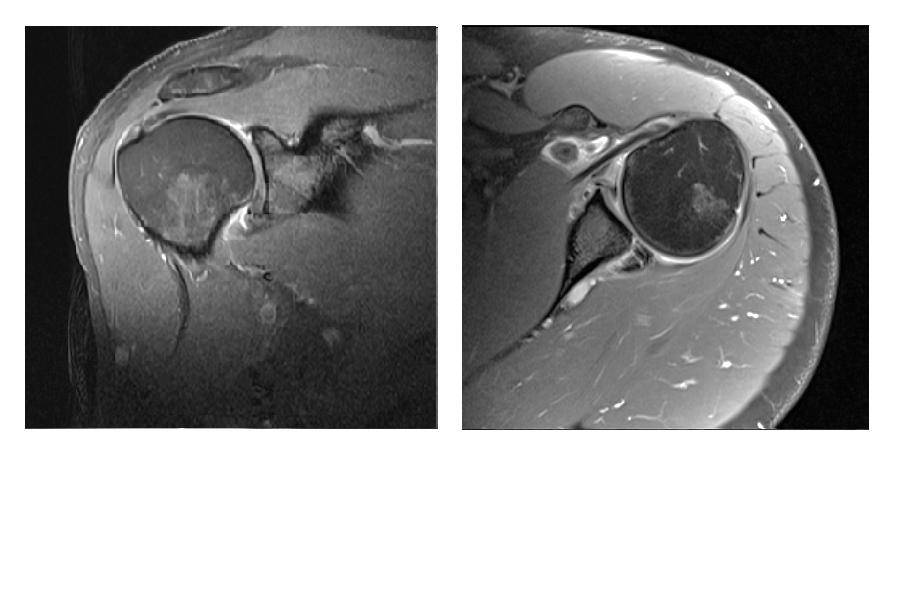 Figure 2. Bankart lesion.Fig 2A. Post contrast T1 FS axial image showing fraying of anterior labrum.Fig 2B. Post contrast T1FS para coronal image shows contrast dissection to cleft of inferior labrum with mild fragmentation of labrum.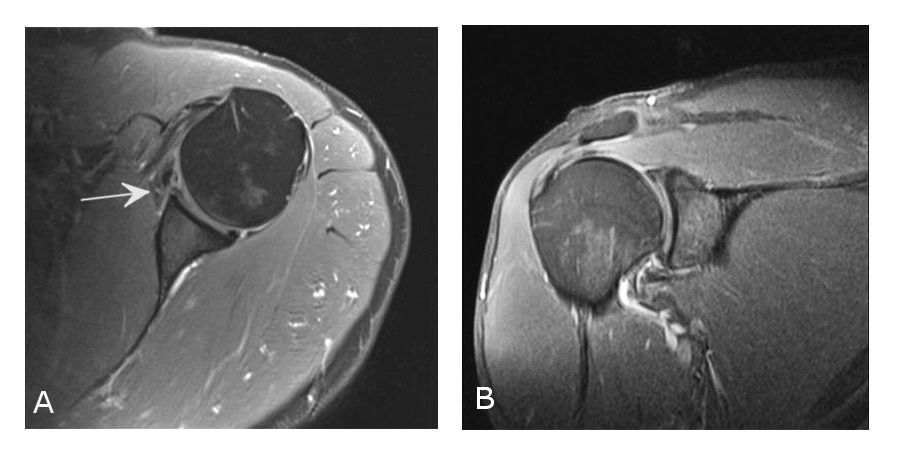 Figure3 A and B. Bony bankart lesion.Post contrast T1FS Para coronal and axial images showing marked labral deformation with defect of anterior bony glenoid. 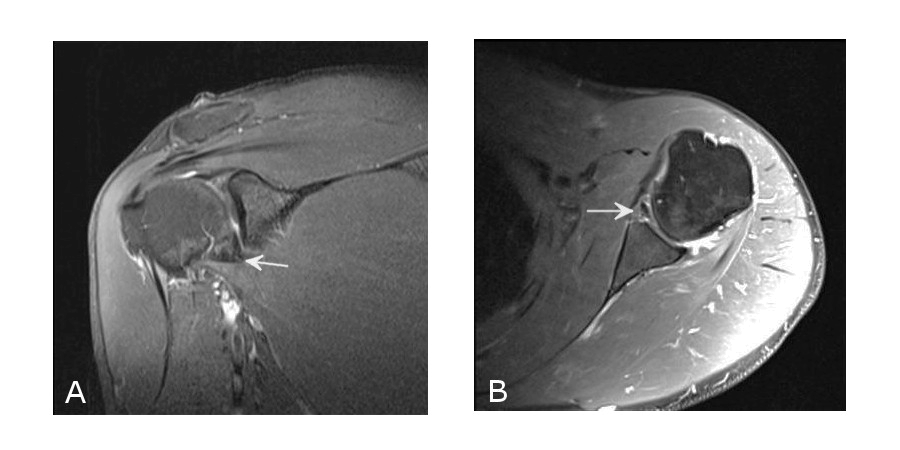 Figure4. Labral tear.Fig 4A. Superior labral tear. Post contrast T1FS axial images showing contrast dissecting in to a cleft of slightly displaced superior labrum.Fig 4B. Anterior labral tear. Post contrast T1FS axial image showing enhancement between labrum and glenoid.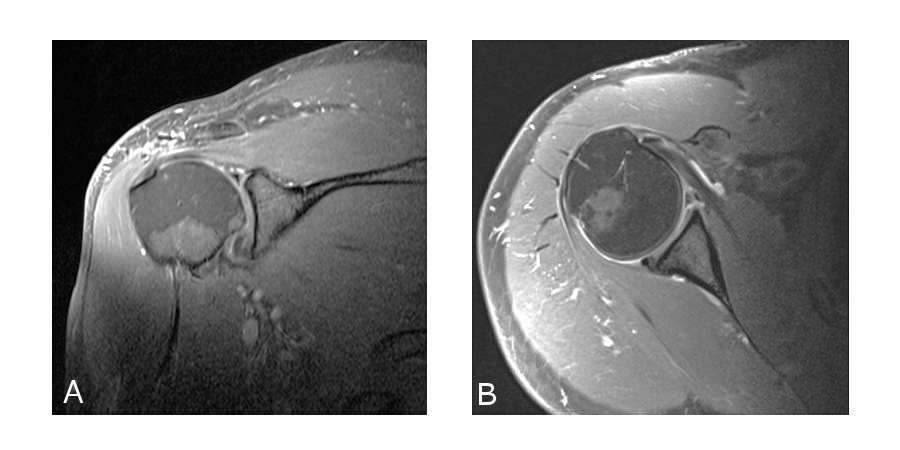 Figure 5 A, B and C. Labral tear.Post contrast T1FS para coronal [ 5A] and axial [ Fig 5B and C] images showing absence of antero inferior labrum. See also enhancing synovium [ arrow in 5B].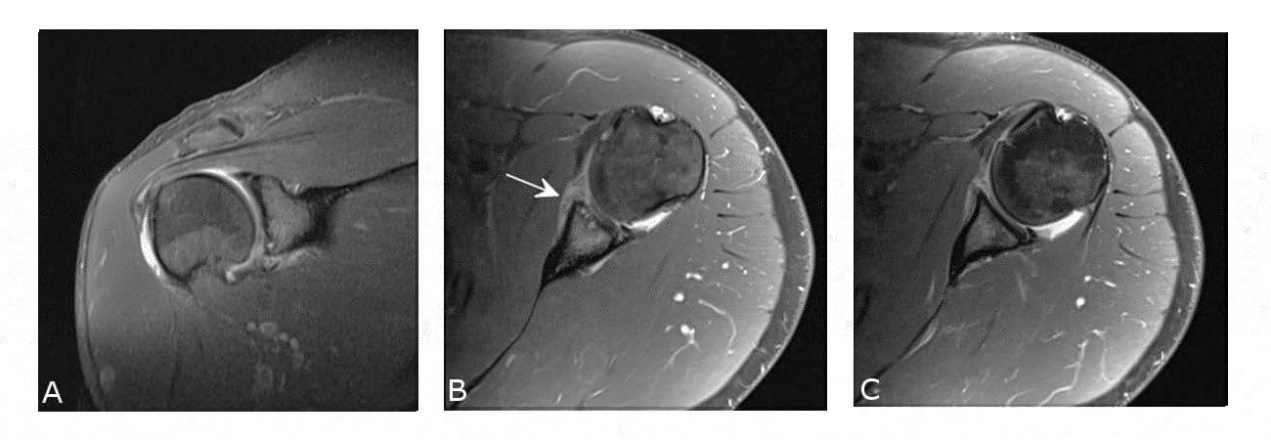 Figure 6 A and B. Fig A. Axial T2 Medic failed to demonstrate a convincing labral pathology. Fig B. Axial post contrast image shows contrast dissection into a cleft in the labrum.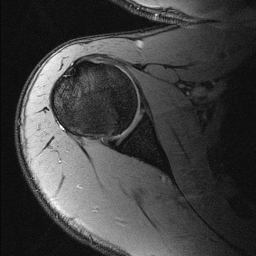 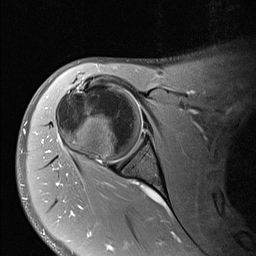 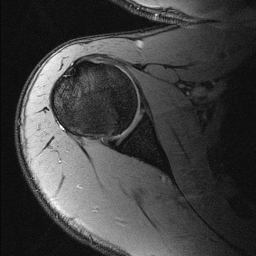 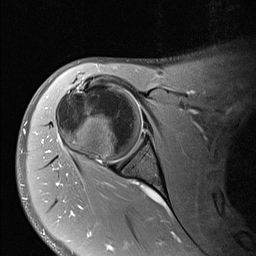 Figure 7 A and B.Fig A. Axial T2 Medic failed to demonstrate a convincing labral pathology. Fig B. Axial post contrast image shows contrast dissection into a cleft in the labrum.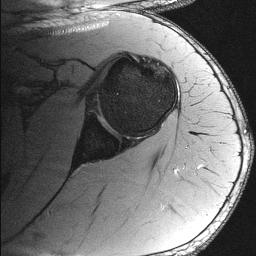 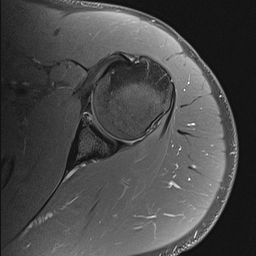 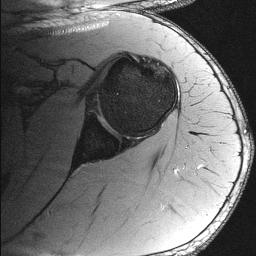 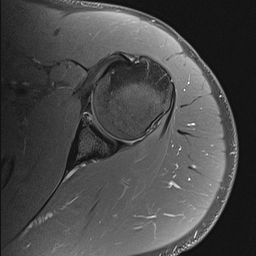 Figure 8. Bankart lesion.Fig 8 A and B. Post contrast T1FS axial and para coronal images showing contrast between the antero inferior labrum and glenoid consistent with Bankart lesion.Figure 9. False negative finding on I-MRA.A clear labral tear could not be seen even in retrospect. [ A labral tear was found on arthroscopy]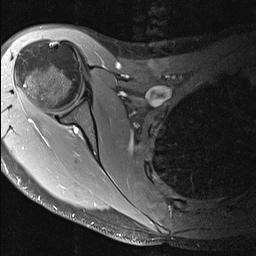 Fig 10. False positive finding on I-MRA [ Surgery did not confirm a labral tear].10A. Subtle enhancement within the anterior labrum.10B. Enhancement in sublabral recess. 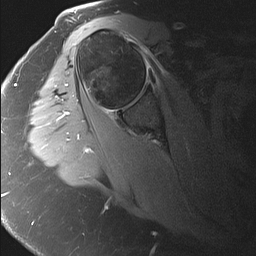 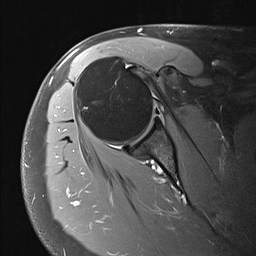 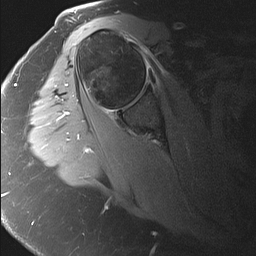 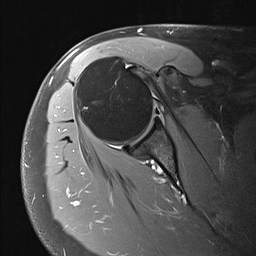 Figure 11. Recurrent labral tear post bankart repair. Conventional axial T2 Medic and axial T1 FS of I-MRAFig A and fig B both demonstrate a recurrent bankart lesion.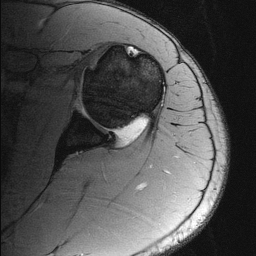 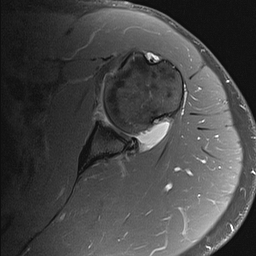 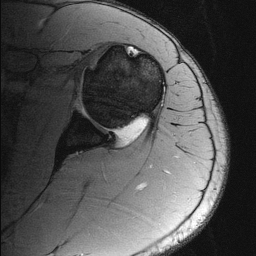 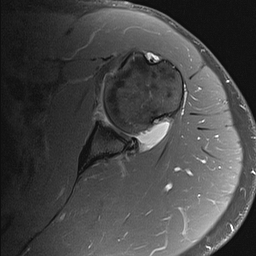 Echo Time (msec)Repetition Time (msec)Imaging Time (m:sec)Excitations (n)MatrixCoronal T1124502:311256x192Coronal PDFS3825802:491256x256Sagittal STIR2651304:081256x192Axial T2 GRE229254:281256x256Coronal T1FS127694:151256x192Axial T1FS118405:242256x218MRIMRII-MRAI-MRASurgeryReader 1Reader2Reader 1Reader2Reader  n/aNo lesion4042323333SLAP lesion5 4545Anterior lesion4645545453Kappa statistic0.9560.9560.9760.976MRI Reader 1MRI Reader2I-MRA Reader 1I-MRA Reader 2True positive results48465655False positive results3333True negative results30303030False negative results101223MRIMRII-MRAI-MRAReader 1Reader 2Reader 1Reader 2Specificity91%91%91%91%Sensitivity83%79%97%95%Accuracy86%84%95%93%Positive predictive value94%94%95%95%Negative predictive value75%71%94%91%